申込日     年     月     日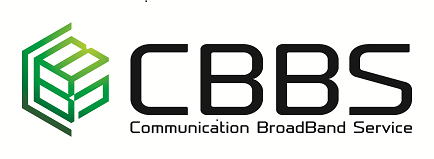 　　　　　放送利用申込書(求人情報延長)※  原稿データ送付先：housou-irai@cbbs.jp(指定フォーマットをご利用ください。)原稿送付先ＦＡＸ番号：（0826）45 - 7018放送サービス利用規約に基づく　　　　　　　　　　　　　　　　　　　　　　　　　　　　　　　　　　　　　　　　　　　　　　　　　　　　　申込書兼放送サービス利用規約料金表※　料金は1件あたりの金額です。※ ご希望のオプションサービスの項目にチェック☒をお願いいたします。　　　　　　　　　　　　　　　　　　　　　　　　　　　　　　　　　　　本書類の内容【金額、注意事項、内容】について相違無いこと確認いたしました。利用規約に基づき、申し込みをいたします。会社名ご担当者名ご住所(請求書宛先)〒     ご連絡先掲載期間延長サービス(内容に変更がない場合に限る)掲載期間延長サービス(内容に変更がない場合に限る)掲載期間延長サービス(内容に変更がない場合に限る)掲載期間延長サービス(内容に変更がない場合に限る)1．文字+音声4週間20,000円（税込22,000円） ×    件2．文字4週間10,000円（税込11,000円） ×    件キャンセルについて（情報配信より前にキャンセルされた場合）キャンセルについて（情報配信より前にキャンセルされた場合）キャンセルについて（情報配信より前にキャンセルされた場合）当日（キャンセル料　100%）　　　     円　　　（税込     円） ×    件必ず☒をお願いいたします。はい　いいえ　　　